PLANTILLA DE AGENDA DE REUNIÓN DE EQUIPO 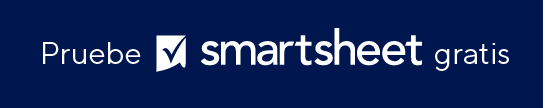 DÍA Y FECHAUBICACIÓNUBICACIÓNUBICACIÓNUBICACIÓNTÍTULO DE LA REUNIÓNTÍTULO DE LA REUNIÓNTÍTULO DE LA REUNIÓNHORA DE INICIOHORA DE FINALIZACIÓNNOMBRE DEL EQUIPONOMBRE DEL EQUIPONOMBRE DEL EQUIPOFACILITADORFACILITADORMIEMBROS DEL EQUIPO QUE DEBEN ASISTIRMIEMBROS DEL EQUIPO QUE DEBEN ASISTIRMIEMBROS DEL EQUIPO QUE DEBEN ASISTIRMIEMBROS DEL EQUIPO QUE DEBEN ASISTIRMIEMBROS DEL EQUIPO QUE DEBEN ASISTIRAGENDACONTENIDOCONTENIDORESPONSABLE DE LA PRESENTACIÓNHORA DE INICIODURACIÓNDESCARGO DE RESPONSABILIDADTodos los artículos, las plantillas o la información que proporcione Smartsheet en el sitio web son solo de referencia. Mientras nos esforzamos por mantener la información actualizada y correcta, no hacemos declaraciones ni garantías de ningún tipo, explícitas o implícitas, sobre la integridad, precisión, confiabilidad, idoneidad o disponibilidad con respecto al sitio web o la información, los artículos, las plantillas o los gráficos relacionados que figuran en el sitio web. Por lo tanto, cualquier confianza que usted deposite en dicha información es estrictamente bajo su propio riesgo.